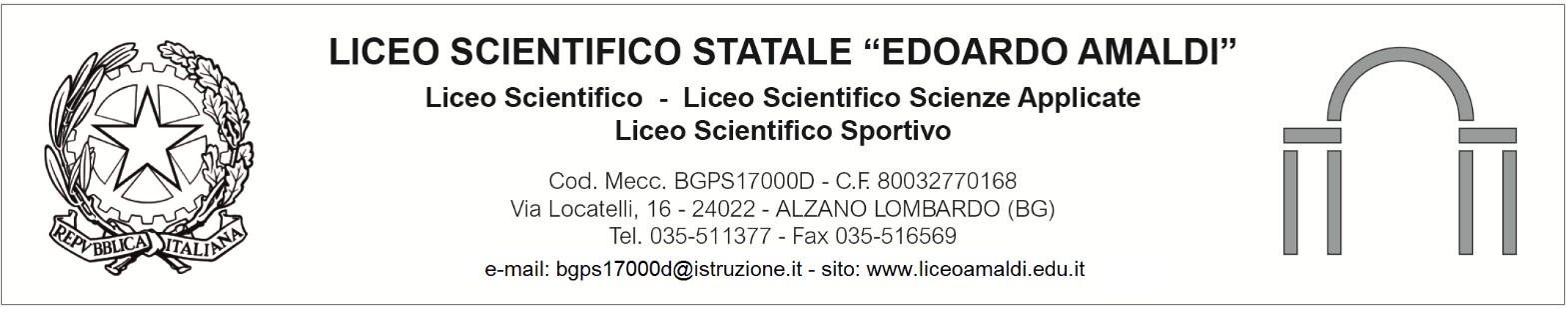 All’Albo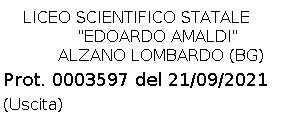 Al Sito WebAll’Albo degli Istituti Scolastici StataliAgli ATTIA tutti gli interessatiAVVISO DI SELEZIONE PER L’AFFIDAMENTO DELL’INCARICO DI DOCENTE MADRELINGUA INGLESEIL DIRIGENTE SCOLASTICOViste	la Delibera n. 77 del Consiglio d’Istituto del 21/12/2018 di approvazione del Piano Triennale dell’offerta formativa;Visto	il D.lgs. 30 marzo 2001 n. 165 recante “Norme generali sull’ordinamento del lavoro alle dipendenze delle Amministrazioni Pubbliche” e successive modifiche ed integrazioni”;Vista	la circolare n. 2 del’11/03/2008 della Presidenza del Consiglio dei Ministri- Dipartimento della Funzione Pubblica - Ufficio Personale Pubbliche amministrazioni;Visto		il “Regolamento per la disciplina degli incarichi ad esperti” approvato con delibera del Consiglio d’Istituto n. 69 del 18/10/2018;Visto	il D. Lgs. 50/2016 e il suo correttivo, Decreto 56/2017;Visto	il Titolo V – attività negoziale del Decreto n. 129 del 28/08/2018, che disciplina l’attività negoziale in base al conferimento di contratti di prestazione d’opera per l’ampliamento dell’offerta formativa;Considerato che per l’anno scolastico 2021/2022, dopo aver effettuato la dovuta ricognizione interna fra il personale dell’istituzione scolastica, si rende necessario procedere all’individuazione di esperti esterni cui conferire il contratto di prestazione d’opera per l’arricchimento dell’offerta formativa per l’attuazione del progetto;Vista	la determina del D.S. prot. 3592 del 21/09/2021;RENDE NOTOche è aperta la selezione per il conferimento di 2 incarichi di docente madrelingua inglese, nell’ambito del progetto Potenziamento linguistico.Possono presentare la propria candidatura persone fisiche:dipendenti della pubblica amministrazione;esperti in forma individuale con adeguata e comprovata competenza.L’assegnazione dell’incarico è vincolato alla partecipazione di ciascun esperto a un incontro con i docenti del dipartimento di lingua Inglese per la presa visione della programmazione e delle attività da erogare nelle singole classi.SI PRECISA CHEGli aspiranti in possesso dei titoli culturali richiesti e di esperienze documentate possono presentare domanda di partecipazione alla selezione (Modello A) con allegata copia del documento di identità e il proprio curriculum vitae in formato europeo con l’indicazione del solocognome e nome in quanto verrà pubblicato sul sito del Liceo.La domanda di partecipazione alla selezione (Modello A), redatta in carta semplice ed indirizzata al Dirigente Scolastico, deve pervenire entro le ore 12:00 di mercoledì 06/10/2021 alla segreteria del Liceo Scientifico Statale “Edoardo Amaldi” di Alzano Lombardo con le seguenti modalità dettate dall’emergenza sanitaria Covid-19:consegna a mano in segreteria (per accedere è necessario essere in possesso di green pass);a mezzo posta (non farà fede la data del timbro postale) al seguente indirizzo o mediante consegna a mano al seguente indirizzo: Via Locatelli 16 – 24022 Alzano Lombardo (BG);mediante PEC all’indirizzo bgps17000d@pec.istruzione.it.si richiede di scrivere sulla busta, o nell’oggetto della PEC, la seguente dicitura: CONTIENE DOMANDA DI PARTECIPAZIONE ALL’AVVISO PUBBLICO DEL 21.09.2021;	la presentazione della domanda obbliga all’accettazione di quanto esplicitato nel presente avviso.Il Liceo Scientifico Statale “Edoardo Amaldi” non si assume alcuna responsabilità per la dispersione di comunicazioni, dipendente da inesattezze nell’indicazione del recapito da parte del concorrente, né per eventuali disguidi postali o comunque imputabili a fatti terzi, a caso fortuito o di forza maggiore;Per l’ammissione alla selezione gli interessati dovranno essere in possesso dei seguenti requisiti:cittadinanza italiana o di uno degli stati membri dell’Unione Europea o Paesi Terzi (D. Lgs 30/03/2001, n. 165 art.38 e Legge 06/08/2013 n. 97 art. 7 comma 3-bis)non aver riportato condanne penali e non essere destinatario di provvedimenti che riguardano l’applicazione di misure di prevenzione, di decisioni civili e di provvedimenti amministrativi iscritti nel casellario giudizialeessere a conoscenza di non essere sottoposto a procedimenti penali.Saranno escluse dalla valutazione le domande dei candidati:non in possesso dei requisiti minimi richiestipervenute oltre il termine previstonon redatte sul Modello Asprovviste della firma del candidato sul Modello A, del CV e del documento di identità.La valutazione delle domande, dei relativi CV e successiva individuazione dell’esperto, sarà effettuata dalla Commissione di Valutazione appositamente costituita la quale attribuirà un punteggio globale massimo di 100 punti, sommando i punteggi attribuiti ai titoli e servizi dichiarati dai candidati e posseduti alla data di scadenza del presente Avviso, secondo la scheda di valutazione di seguito sintetizzata:A parità di punteggio complessivo, prevarrà il miglior punteggio parziale ottenuto dalla somma delle voci A + D (titoli professionali)La graduatoria e l’individuazione dei candidati verranno pubblicati sul sito del Liceo.Il Liceo si riserva di procedere al conferimento di un unico incarico, anziché due, in presenza di una sola domanda pervenuta purché pienamente rispondente alle esigenze progettuali o di non procedere all’attribuzione dello stesso a suo insindacabile giudizio; si riserva altresì di non procedere all’affidamento degli incarichi in caso di mancata attivazione dell’attività o di variare il numero delle ore inizialmente previste per il progetto;Gli aspiranti dipendenti della P.A. dovranno essere autorizzati dal proprio ufficio e la stipula del contratto sarà subordinata al rilascio di detta autorizzazione;Il compenso spettante sarà erogato al termine della prestazione dietro rilascio di regolare fattura o notula;Gli incaricati svolgeranno l’attività presso la sede scolastica dove si attiverà il progetto, secondo il calendario approntato dalla Dirigente e dal referente di progetto;L’incarico non costituisce rapporto di impiego e il compenso spettante sarà erogato al termine della prestazione previa presentazione di relazione finale, dichiarazione delle ore effettivamente prestate e a fronte di documento fiscalmente valido, fatte salve cause di forza maggiore non direttamente imputabili all'Istituto.Ai sensi del decreto n. 196/03, i dati personali forniti dagli aspiranti saranno raccolti presso il Liceo Scientifico Statale “Edoardo Amaldi” per le finalità di gestione dell’aggiudicazione e potranno essere trattati anche successivamente all’eventuale stipula del contratto, per le finalità inerenti alla gestione del contratto stesso, ivi inclusa la pubblicazione sul sito web della scuola ed il conferimento di tutte le informazioni richieste dalla normativa vigente. Il conferimento di tali dati è obbligatorio ai fini della procedura di aggiudicazione, pena l’esclusione della stessa.	Trattamento dei dati personali: ai sensi e per gli effetti del Regolamento UE 2016/679 (GDPR) i dati forniti dalle ADV concorrenti saranno utilizzati esclusivamente per le finalità connesse al presente avviso. Il responsabile del trattamento dati è individuato nella persona del Dirigente Scolastico Francesca Pergami.	Pubblicità: il presente avviso è pubblicato per 15 gg naturali e consecutivi sul sito internet dell’Istituto Scolastico all’indirizzo https://www.liceoamaldi.edu.it nella sezione: bandi e gare di Amministrazione Trasparente.Eventuali chiarimenti potranno essere richiesti presso l’Ufficio di segreteria dell’istituzione scolastica 035/511377.Referenti: Assistente Amministrativa Maria Marsico e DSGA Maria Teresa Dentella.LA DIRIGENTE SCOLASTICAFrancesca PergamiDocumento firmato digitalmente ai sensi del c.d. Codice dell’Amministrazione Digitale e normativa connessaAllegati:Modello A - Domanda partecipazioneInformativa privacy ai fornitoriRichiesta dati DURCTracciabilità flussi finanziariProgettoOggetto incaricoRequisiti particolari richiestiImpegno orario presunto e tempi di esecuzioneCompenso orario (lordodipendente)Potenziamento linguisticoPotenziamento delle	abilità	di comprensione e produzione orale in lingua inglese a	favore	delle CLASSI PRIMEDocente madrelinguaPregressa esperienza di insegnamento nelle scuole secondarie superiorin. 70 ore complessive (n. 7 classi prime) Periodo di effettuazione: A.S. 2021/22€ 35,00Potenziamento linguisticoPotenziamento delle abilità comprensione e produzione orale in lingua inglese a	favore	delle CLASSI SECONDEDocente madrelinguaPregressa esperienza di insegnamento nelle scuole secondarie superiorin. 60 ore complessive (n. 6 classi seconde) Periodo di effettuazione: A.S. 2021/22€ 35,00Potenziamento linguisticoPotenziamento delle abilità comprensione e produzione orale in lingua inglese a	favore	delle CLASSI TERZEDocente madrelinguaPregressa esperienza di insegnamento nelle scuole secondarie superiorin. 70 ore complessive (n. 7 classi terze) Periodo di effettuazione: A.S. 2021/22€ 35,00Potenziamento linguisticoPotenziamento delle abilità comprensione e produzione orale in lingua inglese a	favore	delle CLASSI QUARTEDocente madrelinguaPregressa esperienza di insegnamento nelle scuole secondarie superiorin. 70 ore complessive (n. 7 classi quarte) Periodo di effettuazione: A.S. 2021/22€ 35,00Titoli culturaliPunti fino aMadre lingua, laureato in paese anglofono,Laureato in materia specifica con competenza in lingua inglese C2 certificateMax 40/100p.40 madrelinguap.30 docente laureato in paese anglofonop.20 docente laureato in materia specifica concompetenza in lingua inglese C2 certificateLaurea in una disciplina linguisticaPunti 15/100A-Level nella disciplinaPunti 4/100Specializzazioni certificate da enti riconosciuti a livelloeuropeo relative alla disciplina per cui si concorrePunti 2 per ogni titoloMax. 6/100Ogni altro titolo culturale coerente con la disciplinaPunti 1 per ogni titoloMax. 4/100Patente Europea ECDL o titolo equipollentePunti 1/100TOTALE PUNTI70/100Titoli professionaliPunti fino aA - Anni di docenza nelle scuole di 1° e 2° gradoPunti 1 per ogni anno in scuole 1° grado Punti 1,5 per ogni anno in scuole 2° gradoMax. 9/100B - Anni di insegnamento all’ esteroPunti 1 per ogni annoMax. 4/100C - Attività di ricerca in corsi universitariattinenti l’attività richiestaPunti 1 per ogni corsoMax. 4/100D - Attività di docenza madrelingua inglese in preparazione al conseguimento di certificazioni linguistiche (lingua inglese)Punti 1 per ogni esperienzaMax. 4/100E - Corsi di formazione per acquisizionecompetenze didattichePunti 3 per ogni esperienzaMax 9 punti/100TOTALE PUNTI30/100